Apstiprināts ar NAA 19.08.2021. Mācību Padomes sēdes protokola Nr. 45 lēmumu Nr. 2.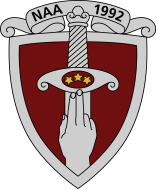 LATVIJAS NACIONĀLĀ AIZSARDZĪBAS AKADĒMIJAProfesionālā maģistra studiju programma Militārā vadība un drošībaREĢISTRĀCIJAS VEIDLAPAREĢISTRĀCIJAS VEIDLAPAAizpildīt ar drukātiem burtiem un atbilstošo atbildi atzīmēt ar XAizpildīt ar drukātiem burtiem un atbilstošo atbildi atzīmēt ar XPERSONĪGĀ INFORMĀCIJA:VĀRDS:   __________________________________________________________________UZVĀRDS:    ______________________________________________________________PERSONAS KODS:  __________________________________________________________DZIMUMS:  sieviete           vīrietis TAUTĪBA: ________________________________________________________________
DIENESTA PAKĀPE:  _________________________________________________________PERSONĪGĀ INFORMĀCIJA:VĀRDS:   __________________________________________________________________UZVĀRDS:    ______________________________________________________________PERSONAS KODS:  __________________________________________________________DZIMUMS:  sieviete           vīrietis TAUTĪBA: ________________________________________________________________
DIENESTA PAKĀPE:  _________________________________________________________KONTAKTINFORMĀCIJA:DEKLARĒTĀ DZĪVESVIETA: ___________________________________________________EPASTS:  __________________________________________________________________EPASTS #2: (pēc izvēles) __________________________________________________________________TĀLRUNIS:    _______________________________________________________________TĀLRUNIS #2: (pēc izvēles)  _______________________________________________________________KONTAKTINFORMĀCIJA:DEKLARĒTĀ DZĪVESVIETA: ___________________________________________________EPASTS:  __________________________________________________________________EPASTS #2: (pēc izvēles) __________________________________________________________________TĀLRUNIS:    _______________________________________________________________TĀLRUNIS #2: (pēc izvēles)  _______________________________________________________________Aizpilda studiju programmas metodiķis Aizpilda studiju programmas metodiķis IESNIEGTIE DOKUMENTI:IESNIEGTIE DOKUMENTI:Pases vai ID kopijaPases vai ID kopijaCurriculum Vitae Curriculum Vitae Izglītības dokumenti (oriģinālus uzrādot pēc pieprasījuma) Izglītības dokumenti (oriģinālus uzrādot pēc pieprasījuma) 2. līmeņa vai augstākās izglītības diplomi un to pielikumi*2. līmeņa vai augstākās izglītības diplomi un to pielikumi*   BALTDEFCOL diploms	   BALTDEFCOL diploms	Maģistra darba pētījuma pieteikumsMaģistra darba pētījuma pieteikumsRekomendācijas (pēc izvēles)  Rekomendācijas (pēc izvēles)  *Dokumenti, kas nav angļu vai latviešu valodā, tulkoti un notariāli apstiprināti *Dokumenti, kas nav angļu vai latviešu valodā, tulkoti un notariāli apstiprināti Pretendenta paraksts_____________________________________     Datums_________________Programmas asistents/e__________________________________    Datums__________________Programmas direktors/e________________________________    Datums__________________Pretendenta paraksts_____________________________________     Datums_________________Programmas asistents/e__________________________________    Datums__________________Programmas direktors/e________________________________    Datums__________________